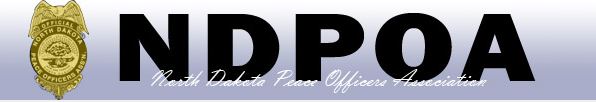 108th Annual ConferenceAugust 13th – 16th, 2019Canad Inn1000 South 42nd StreetGrand Forks, North Dakota 58201NDPOA K9 ChallengeREGISTRATION FORMTuesday, August 13, 20199:00 am-Registration9:30 am-Rules Meeting9:45 am-Competition BeginsThis year’s conference K9 competition will be a narcotics only event. You must be current in your NDPOA dues to participate. This will be a FUN and STRESS FREE EVENT and is an opportunity to attend and have a friendly competition with handlers from across the state.Contact Lt. Adam Dvorak at the North Dakota Highway Patrol with any questions you may have:ajdvorak@nd.govHandler Name _________________________________________        K9 ____________________Agency___________________________		Phone Number:______________________$20 Fee Enclosed:	Yes_______		No_______Pre-registration due by July 25, 2017Mail entry and fees to (Check payable to NDPOA)North Dakota Bureau of Criminal InvestigationAttn: NDPOA 2019 CommitteePO Box 5983Grand Forks, North Dakota 58206-5983